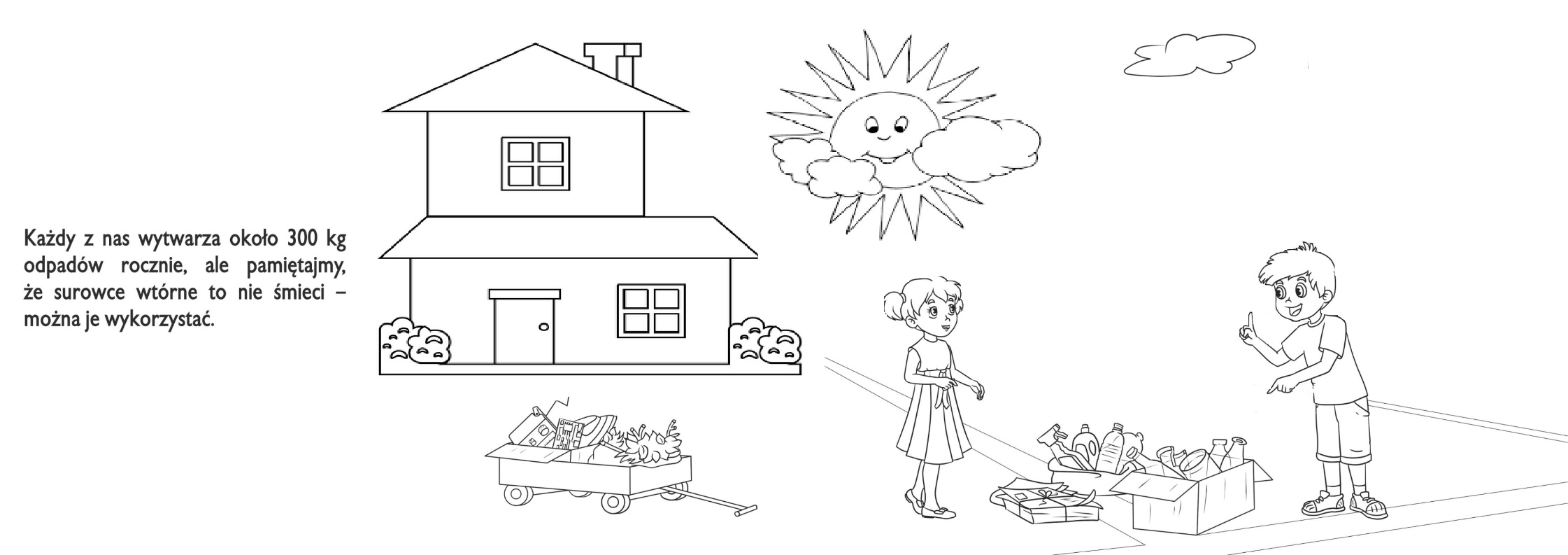 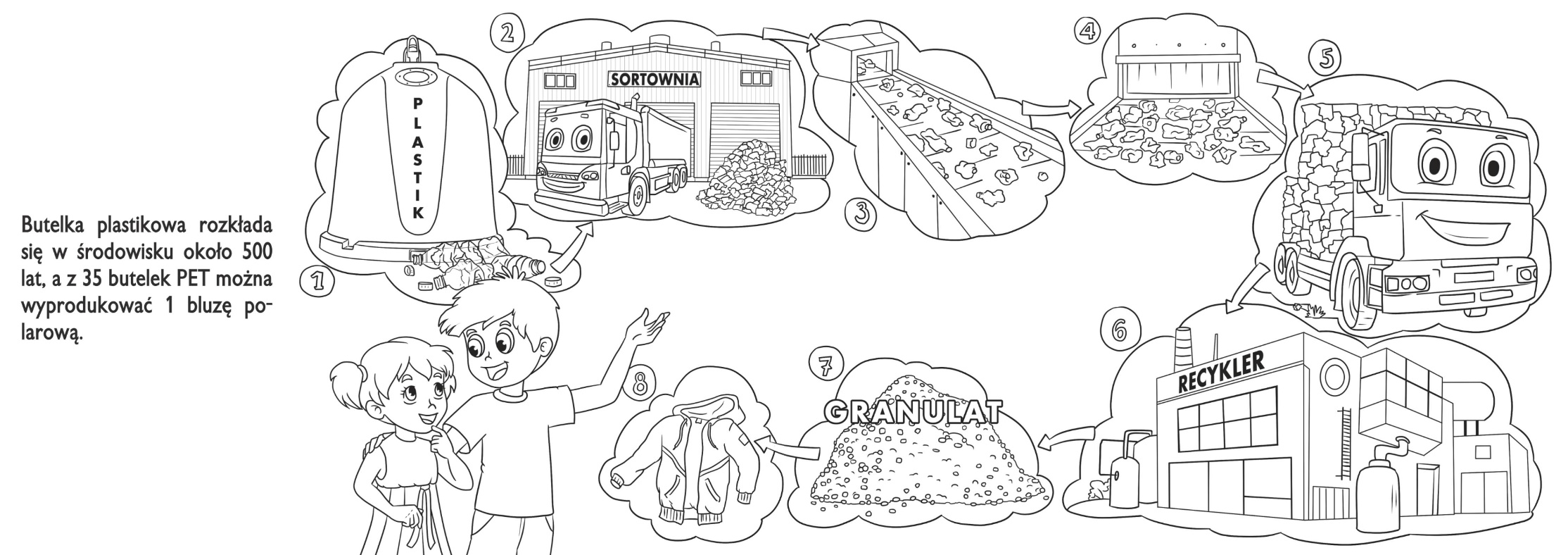 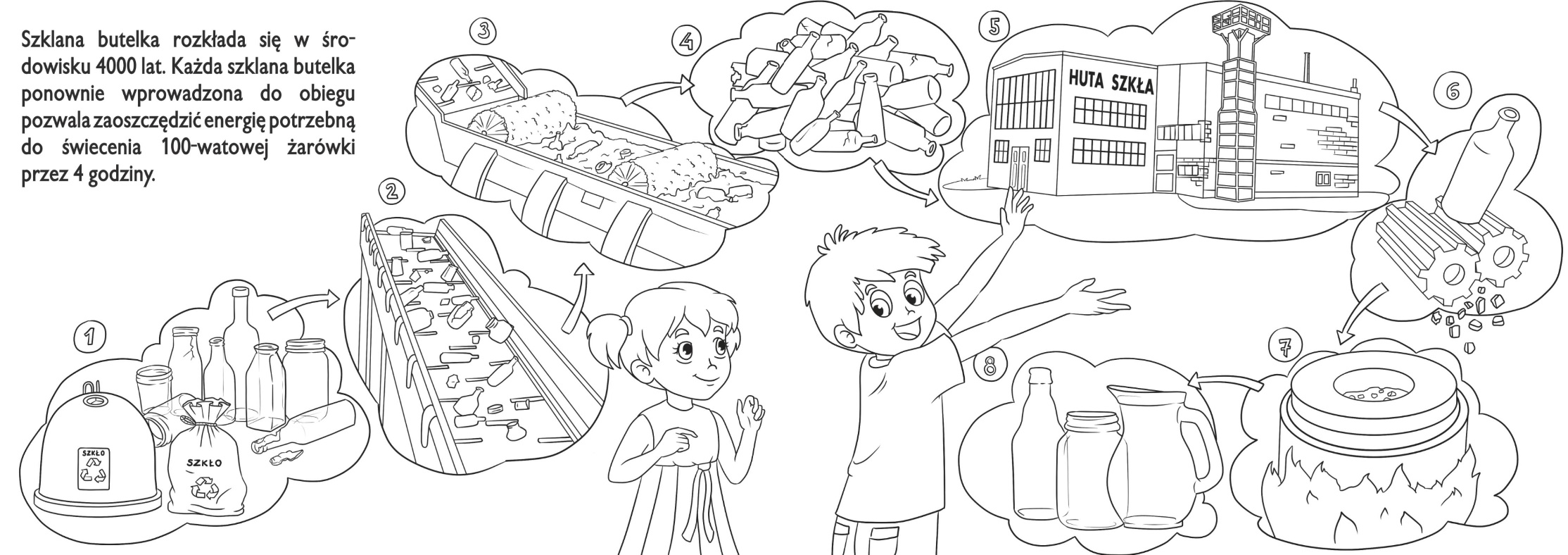 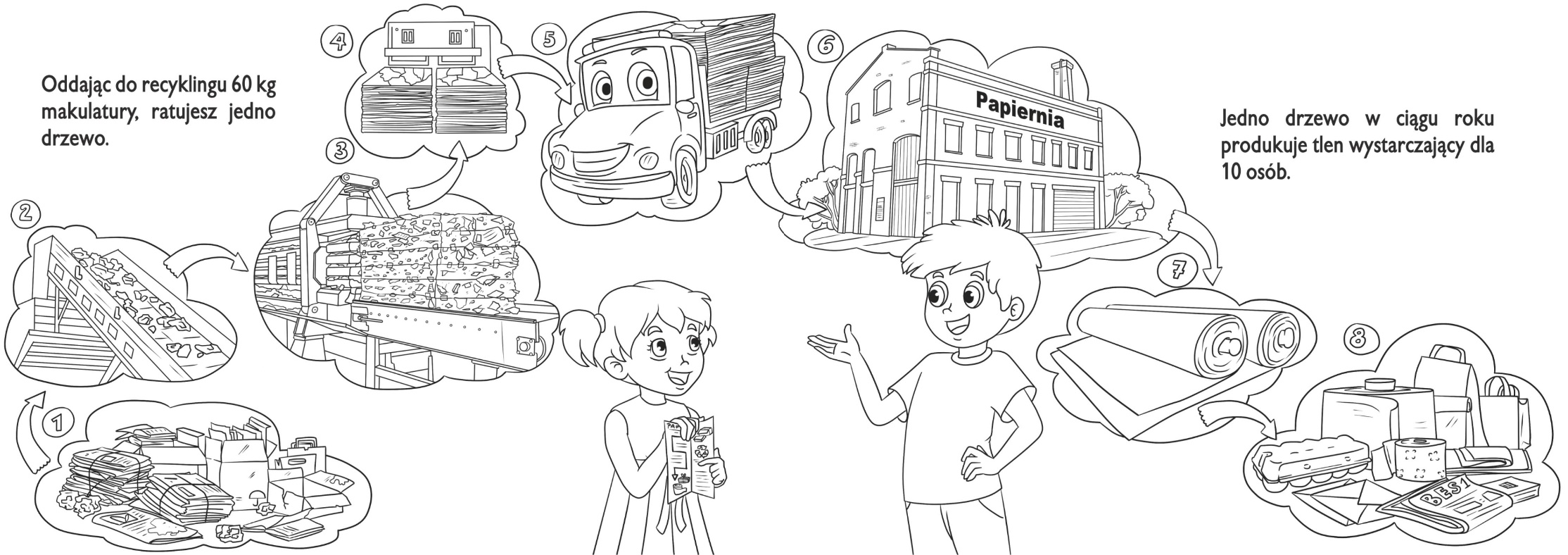 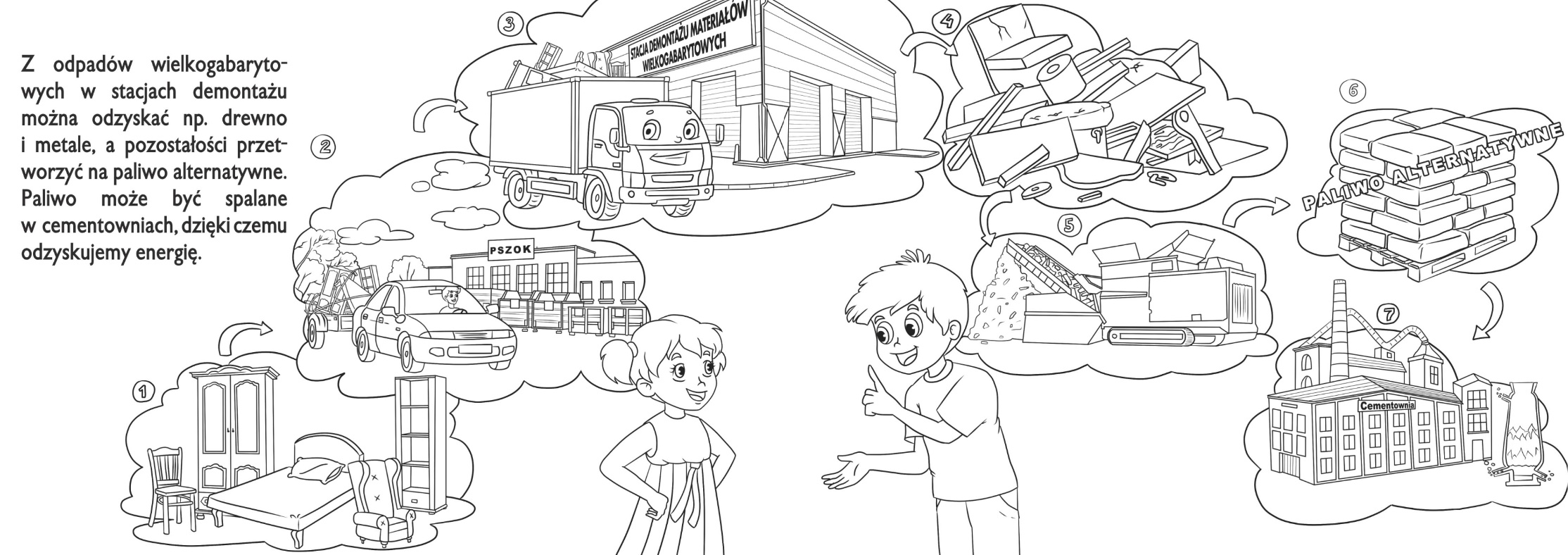 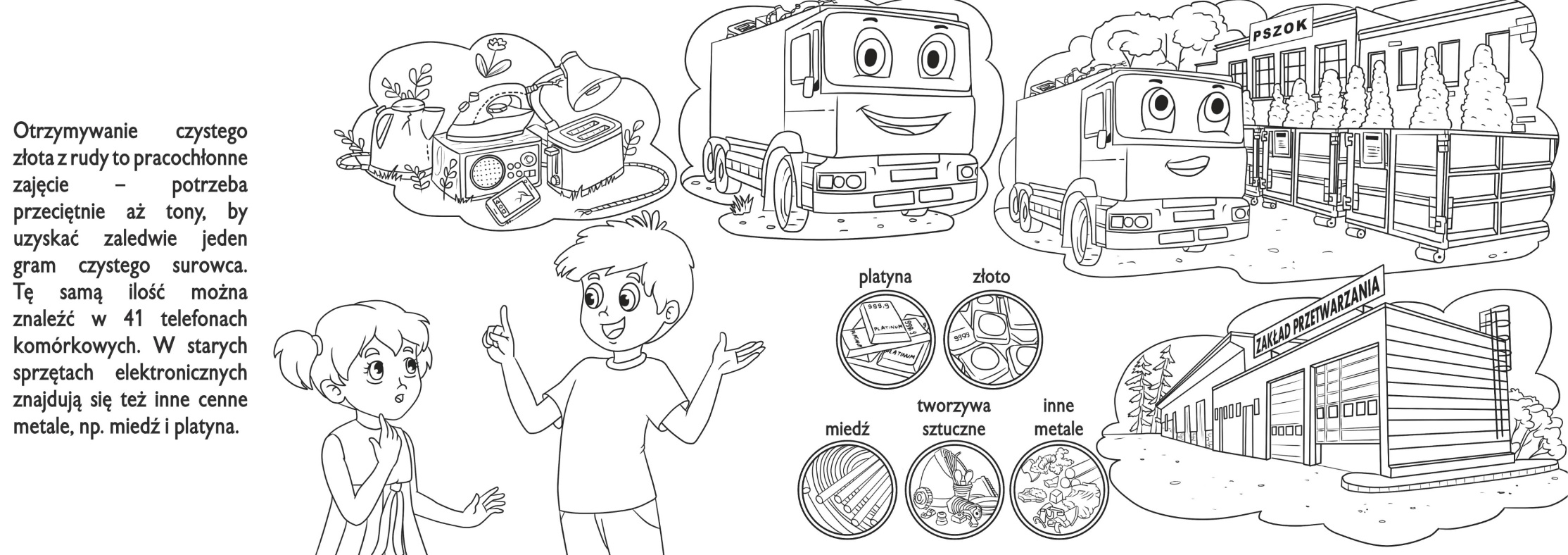 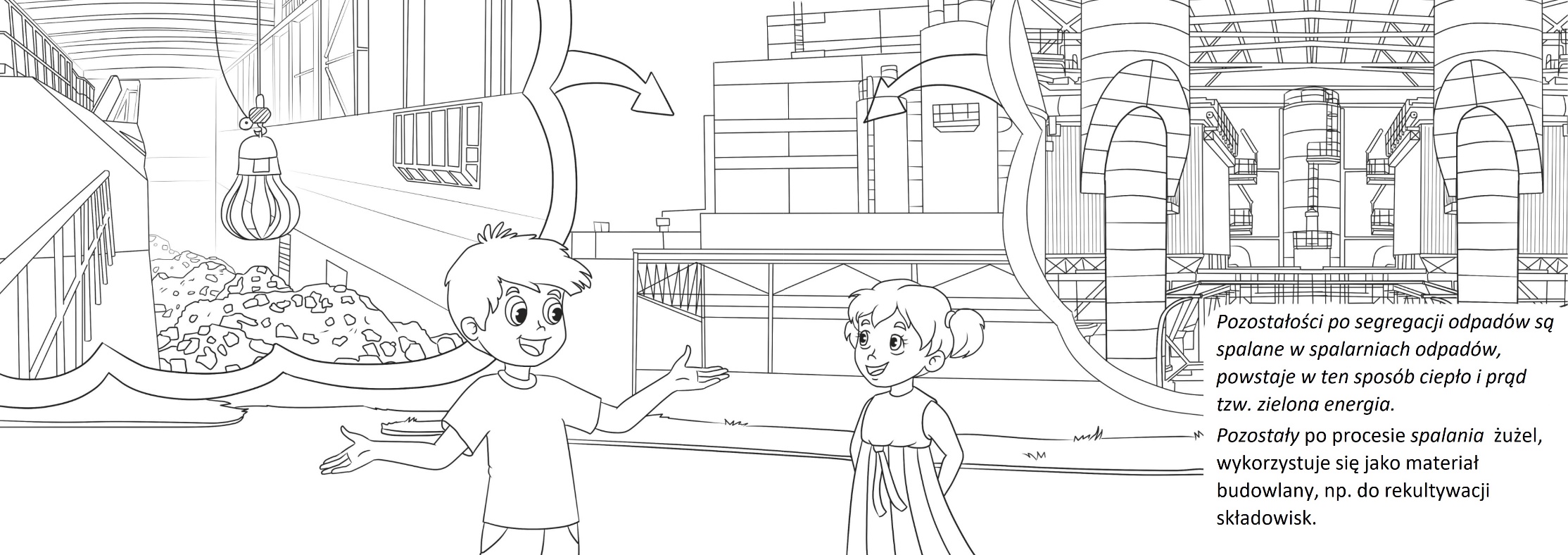 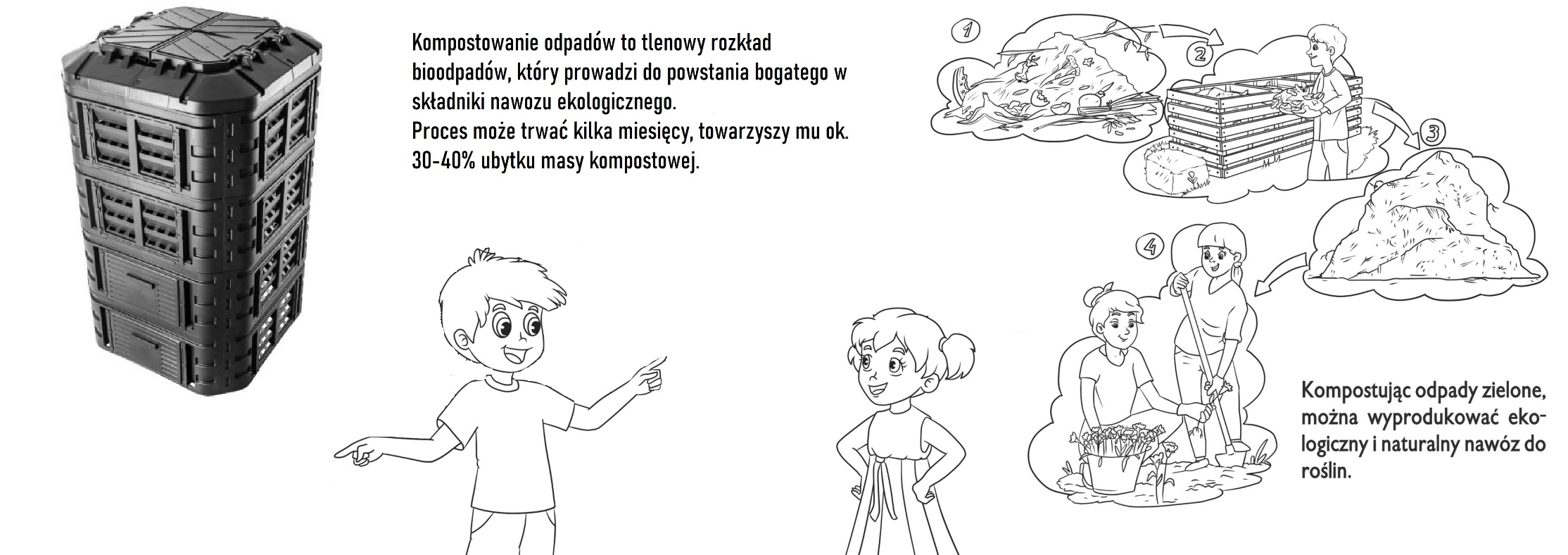 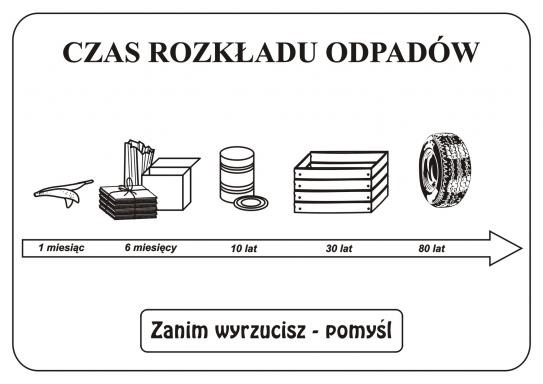 GMINA GOŁCZA POSTĘPOWA NIE Z ODPADAMIZAPOBIEGANIE POWSTAWANIU ODPADÓWMINIMALIZACJA POWSTAWANIAODPADÓWODZYSK ODPADÓWUNIESZKODLIWIANIE ODPADÓW